Slovenský zväz športového rybolovuSlovenský rybársky zväz - Rada Žilinaa MsO SRZ Dunajská Streda 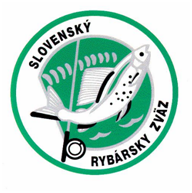 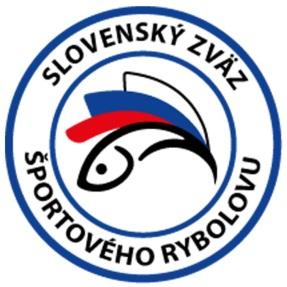 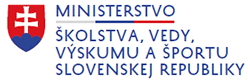 PropozícieLRU-method feeder2.liga3.dvojkolo                    06.10.2023 – 08.10.2023Dolnobarský rybníkPodľa plánu športovej činnosti pre rok 2023, Slovenský zväz športového rybolovu a SRZ Rada Žilina v spolupráci so MsO SRZ Dunajská Streda B usporiada športové rybárske preteky 3.dvojkolo 2.ligy v LRU - method feeder. Účastníci pretekov:Termín konania:		06.10.2023 – 08.10.2023Miesto konania:		Dolnobarský rybníkOrganizačný štáb:Riaditeľ pretekov:		Norbert SzelleGarant Rady SRZ:		Peter ChandogaHlavný rozhodca:		JozeF GyurkovicsSektorový rozhodca:		Pavol KovácsTechnický vedúci:		Eugen BertokBodovacia komisia:		hlavný rozhodca + z radov vedúcich družstievZdravotné zabezpečenie:  	tel. 112V prípade nepriaznivej situácie môžu byť preteky preložené alebo zrušené, informácia bude zverejnená týždeň pred pretekmi.Technické pokyny: Športové rybárske preteky sú usporiadané podľa zákona 216/2018 Z.z. § 20 a vykonávacej vyhlášky 381/2018 § 15.Preteká sa podľa predpisov SZŠR a súťažných pravidiel pre LRU method feeder pre rok 2023.Množstvo krmiva je stanovené na 8l, do tohto množstva sa započítava hlina, partikel.Množstvo návnad živočíšneho pôvodu je 0,125l ktoré musí byť umiestnené počas kontroly v ciachovanej nádobke 1/8 napr. (vzor Sensas), larva pakomára zakázaná!Množstvo neživých návnad (miniboile, dumbels, wafters, pop up, peleta atď.) nie je limitované, avšak z jednej nástrahy je možné mať maximálne množstvo 1 dcl.Maximálna veľkosť nástrahy nie je obmedzená. Množstvo aróm (sprej, dip) nie je limitovaný. Krmivo musí byť pri kontrole umiestnené v rybárskom vedre so značkami objemu na vnútornej strane.Každý účastník pretekov je povinný mať počas pretekov dve a viac úlovkových sieťok (1 sieťka o dĺžke 4 m, ostatné postačujú o min. dĺžke 3 m). Prechovávanie a delenie úlovkov počas pretekov je na posúdení pretekára tak, aby boli úlovky v maximálnej miere chránené pred úhynom (rovnomerne), maximálne však 30 kg v jednej úlovkovej sieťke. Vzhľadom na plytký vstup a ukotvenie úlovkových sieťok podľa pravidiel, bude rozloženie vo vode max do 5 metrov od brehu, podľa podmienok (4m + 1m plošina). Max. rozmer plošiny je 1m x 1m plochy, skrutky a upevnenie nôh sa nezapočítavajú do maximálneho rozmeru.V prípade, že chce pretekár prechovávať aj úlovky bielej ryby ( pleskáč, plotica) je povinný tieto druhy prechovávať v samostatnom úlovkovom saku.Pretekárska trať: Dolnobarský rybník- stojatá voda (7 ha), hĺbka 1,5-2m, dno ílovito-bahnisté, breh trávnatýVýskyt rýb:  kapor, amur, karas, pleskáč, ploticaPrístup na trať:v obci Dolný Bar smer od Dunajskej Stredy doľava pri kostole, komunikácia 2.triedy Dolný Bar - Trhová Hradská cesta č.1397, odbočka pred cestným mostom cez kanál doprava.Viac info: www.dolnobarskyrybnik.sk.Časový harmonogram:Piatok 06.10.2023nepovinný tréning a príprava trate od 09:00 do 16:00 hod., opustenie trate do 18:00 hod.počas tréningu je zakázané sieťkovať  úlovkytréning bude spoplatnený na mieste konania k rukám zodpovednej osoby majiteľa rybníka   Sobota 07.10.202306.30 - 07.00 prezentácia07.00 - 07.45 otvorenie pretekov a žrebovanie07.45 - 08.15 presun pred pretekárske miesto08.15 - 09.50 vstup do pretekárskeho miesta, príprava na preteky, kontrola množstva návnad a nástrah (v prvých 30-60 min. prípravy na preteky)09:50 - 10.00 kŕmenie10.00 - 15.00 lovenie15.00 - 15:30 váženieNedeľa 8.10.202307.00 - 07.15 prezentácia   07.15 - 07.45 žrebovanie 07.45 - 08.15 presun pred pretekárske miesto 08.15 - 09.50 vstup do pretekárskeho miesta, príprava na preteky, kontrola množstva návnad a nástrah (v prvých 30-60 min. prípravy na preteky)09:50 - 10.00 kŕmenie 10.00 - 15.00 lovenie15.00 - 15:30 váženie16.30 - vyhodnotenie pretekov 2.ligy za rok 2023Rozpis signálov:1. signál s/n 08:15 - 90 minút pred začiatkom pretekov povoľuje vstup pretekára na svoje lovné miesto a signalizuje začiatok prípravy. Počas prvých 30 - 60 min prípravy prebehne kontrola krmiva a nástrah, ktoré musia byť umiestnené pred lovným miestom. Po kontrole nástrah a krmiva si pretekár znesie skontrolované krmivo a nástrahy do lovného miesta. Po tejto kontrole nesmie pretekár opustiť lovné miesto bez súhlasu dvoch pretekárov alebo rozhodcu a je zakázané čokoľvek vynášať alebo donášať do priestoru lovného miesta.2. signál s/n 08:40 - 5 minút do začiatku kontroly vnadiacich zmesí  a nástrah3. signál s/n 09:50 - 10 minút pred začiatkom pretekov 10 minútové základné kŕmenie4. signál s/n 10:00 - začiatok pretekov5. signál s/n 14:55 - 5 minút do konca pretekov6. signál s/n 15:00 - koniec pretekov Záverečné ustanovenia:Všetci pretekári musia mať platné registračné preukazy športovca SZŠR a preukazy člena SRZ.Vedúci družstva musí na požiadanie rozhodcu predložiť súpisku družstva.Preteká sa za každého počasia. V prípade búrky bude pretek prerušený a bude sa postupovať podľa platných súťažných pravidiel. (čl. 22 súťažných pravidiel LRU-MF)Každý pretekár preteká na vlastnú zodpovednosť a riziko, za svoje správanie nesie plnú zodpovednosť.Ubytovanie: usporiadateľ nezabezpečuje Informácie o pretekoch: Eugen Bertok 0911 804 510 Na zabezpečenie týchto pretekov bol použitý príspevok uznanému športu z Ministerstva školstva, vedy výskumu a športu Slovenskej republiky.Propozície kontroloval predseda ŠO LRU – feederOrganizačný štáb Vám želá veľa úspechov na pretekoch.Petrov zdar!2.ligaMO, MsO SRZ - družstvoSúčet umiest.CIPS bodyporadie2.ligaMO, MsO SRZ - družstvoSúčet umiest.CIPS bodyporadie1Bratislava III MY FISHING SR146,0127 115122Bratislava V B ŠK FT Abramis B114,0192 72073Dunajská Streda B Blinker-DS112,0272 64064Dunajská Streda G HFishing FT128,0136 890105Komárno Dopping MFT73,0249 83026Marcelová B Klass94,0205 90547Partizánske MFT88,0260 00038Šamorín NLF117,0159 38589Štúrovo TMA Fishing Team62,0265 390110Turčianske Teplice A Cyril a Metod TRA133,0174 0001111Turčianske Teplice B Maver100,0193 795512Želiezovce FT118,0157 4059